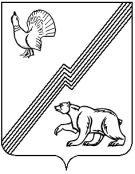 АДМИНИСТРАЦИЯ ГОРОДА ЮГОРСКАХанты-Мансийского автономного округа – Югры РАСПОРЯЖЕНИЕот 25 января 2016 года                                                                                                                   № 19Об утверждении нормативныхзатрат, базовых нормативов затратна оказание муниципальных услуг,отраслевых и территориальных корректирующих коэффициентовдля муниципального автономногоучреждения «Многофункциональныйцентр предоставления государственных и муниципальных услуг» Руководствуясь приказом Министерства экономического развития Российской Федерации от 01.10.2015 № 727 «Об утверждении общих требований к определению нормативных затрат на оказание государственных (муниципальных) услуг в сфере обеспечения предоставления государственных (муниципальных) услуг в многофункциональных центрах предоставления государственных и муниципальных услуг, применяемых при расчете объема субсидии на финансовое обеспечение выполнения государственного (муниципального) задания на оказание государственных (муниципальных) услуг (выполнение работ) государственным (муниципальным) учреждением», постановлением администрации города Югорска                    от 15.12.2015 № 3612 «О порядке формирования муниципального задания на оказание муниципальных услуг (выполнение работ) в отношении муниципальных учреждений города Югорска и финансового обеспечения выполнения муниципального задания»:1. Утвердить базовые нормативы на оказание муниципальных услуг, отраслевые и территориальные корректирующие коэффициенты, нормативные затраты на оказание муниципальных услуг для муниципального автономного учреждения «Многофункциональный центр предоставления государственных и муниципальных услуг» (приложение).2.  Настоящее распоряжение вступает в силу после его подписания и распространяется на правоотношения, возникшие с 01.01.2016. 3. Контроль за выполнением распоряжения возложить на начальника управления экономической политики администрации города Югорска И.В.Грудцыну.Глава администрации города Югорска                                                                       М.И. Бодак      Приложениек распоряжению администрации города Югорскаот 25 января 2016 года № 19Базовые нормативы на оказание муниципальных услуг,отраслевые и территориальные корректирующие коэффициентыдля муниципального автономного учреждения «Многофункциональный центр предоставления государственных и муниципальных услуг»* - при использовании натуральных норм, необходимых для определения базового норматива затрат на оказание муниципальной услуги применен «Иной метод» № п/пМуниципальные услугиМуниципальные услуги№ п/пОрганизация предоставления государственных и муниципальных услуг в многофункциональных центрах предоставления государственных и муниципальных услугПредоставление консультационных и методических услуг1Реестровый номер услуги0000000000074303017190010001000000010071001020000000000074303017140110019000000000071001022Код базовой услуги19.001.014.011.03* Базовый норматив затрат на оказание муниципальной услуги, рублей на единицу услуги, в том числе:884,16741,293.1базовый норматив затрат, непосредственно связанных с оказанием муниципальной услуги416,06347,783.1.1базовый норматив затрат на оплату труда с отчислениями411,80344,323.2базовый норматив затрат на общехозяйственные нужды468,10393,513.2.1базовый норматив затрат на коммунальные услуги и содержание объектов недвижимого имущества28,323,84Отраслевой корректирующий коэффициент 1,01,05Территориальный корректирующий коэффициент1,01,06Нормативные затраты на оказание муниципальной услуги, рублей на единицу услуги, в том числе:884,16741,296.1нормативные затраты, непосредственно связанные с оказанием муниципальной услуги416,06347,786.1.1нормативные затраты на оплату труда с отчислениями411,80344,326.2нормативные затраты на общехозяйственные нужды468,10393,516.2.1нормативные затраты на коммунальные услуги и содержание объектов недвижимого имущества28,323,8